МИНИСТЕРСТВО ПРОСВЕЩЕНИЯ РОССИЙСКОЙ ФЕДЕРАЦИИДЕПАРТАМЕНТ ГОСУДАРСТВЕННОЙ ПОЛИТИКИВ СФЕРЕ СРЕДНЕГО ПРОФЕССИОНАЛЬНОГО ОБРАЗОВАНИЯИ ПРОФЕССИОНАЛЬНОГО ОБУЧЕНИЯПИСЬМОот 1 марта 2023 г. N 05-592О НАПРАВЛЕНИИ РЕКОМЕНДАЦИЙДепартамент государственной политики в сфере среднего профессионального образования и профессионального обучения Минпросвещения России направляет рекомендации по получению среднего общего образования в пределах освоения образовательной программы среднего профессионального образования для использования в работе.В.С.НЕУМЫВАКИНПриложениеРЕКОМЕНДАЦИИПО РЕАЛИЗАЦИИ СРЕДНЕГО ОБЩЕГО ОБРАЗОВАНИЯ В ПРЕДЕЛАХОСВОЕНИЯ ОБРАЗОВАТЕЛЬНОЙ ПРОГРАММЫ СРЕДНЕГОПРОФЕССИОНАЛЬНОГО ОБРАЗОВАНИЯ1. Общие положения1.1. Рекомендации по реализации среднего общего образования в пределах освоения образовательной программы среднего профессионального образования на базе основного общего образования (далее - Рекомендации) разработаны с целью разъяснения основных действий организаций, осуществляющих образовательную деятельность по обеспечению получения среднего общего образования (далее - СОО) в пределах освоения образовательных программ среднего профессионального образования (далее - ОП СПО) (программ подготовки квалифицированных рабочих (служащих), программ подготовки специалистов среднего звена) и направлены на совершенствование учебного процесса организаций, реализующих указанные программы, с учетом изменений в федеральном законодательстве <1>.--------------------------------<1> Федеральный закон от 24 сентября 2022 года N 371-ФЗ "О внесении изменений в Федеральный закон "Об образовании в Российской Федерации" и статью 1 Федерального закона "Об обязательных требованиях в Российской Федерации".1.2. Рекомендации предназначены для руководителей и педагогических работников организаций, осуществляющих образовательную деятельность по ОП СПО.1.3. Нормативно-правовую основу получения СОО в пределах освоения ОП СПО составляют:- Федеральный закон от 29.12.2012 N 273-ФЗ "Об образовании в Российской Федерации";- приказ Минобрнауки России от 17.05.2012 N 413 "Об утверждении федерального государственного образовательного стандарта среднего общего образования" (зарегистрирован в Минюсте России 07.06.2012 N 24480) (далее - ФГОС СОО);- приказ Минпросвещения России от 28.08.2020 N 442 "Об утверждении Порядка организации и осуществления образовательной деятельности по основным общеобразовательным программам - образовательным программам начального общего, основного общего и среднего общего образования" (зарегистрирован в Минюсте России 06.10.2020 N 60252);- приказ Минпросвещения России от 24.08.2022 N 762 "Об утверждении Порядка организации и осуществления образовательной деятельности по образовательным программам среднего профессионального образования" (Зарегистрирован 21.09.2022 N 70167) (вступает в силу с 01.03.2023);- приказ Минпросвещения России от 23.11.2022 N 1014 "Об утверждении федеральной образовательной программы среднего общего образования" (Зарегистрировано в Минюсте России 22.12.2022 N 71763).1.4. Применение настоящих Рекомендаций не является требованием, подлежащим контролю при проведении проверок в организациях, реализующих образовательные программы, органами государственного контроля (надзора).1.5. Получение СПО на базе основного общего образования осуществляется с одновременным получением СОО в пределах соответствующей образовательной программы СПО. В этом случае ОП СПО разрабатывается на основе требований, соответствующих федеральных государственных образовательных стандартов среднего общего и среднего профессионального образования и положений федеральной основной общеобразовательной программы среднего общего образования (далее - ФООП СОО), а также с учетом получаемой профессии или специальности СПО.При этом в учебном плане ОП СПО формируется общеобразовательный цикл.1.6. Компетенции, сформированные у обучающихся при изучении дисциплин общеобразовательного цикла, углубляются и расширяются в процессе изучения дисциплин социально-гуманитарного, общепрофессионального циклов, а также отдельных модулей профессионального цикла ОП СПО.2. Структура и содержание общеобразовательного цикла2.1. Общеобразовательный цикл является частью ОП СПО, которая включает в себя обязательные общеобразовательные дисциплины учебного плана ОП СПО на базе основного общего образования, а также индивидуальный проект с выделением отдельных часов в учебном плане, в совокупности обеспечивающие достижение результатов на базовом уровне, требования к которым установлены федеральным государственным образовательным стандартом среднего общего образования (далее - ФГОС СОО).2.2. Общий объем академических часов на освоение общеобразовательного цикла определяется соответствующим федеральным государственным образовательным стандартом среднего профессионального образования (далее - ФГОС СПО) в рамках общего объема и с учетом установленного срока реализации ОП СПО, включая получение СОО. Указанный объем академических часов составляет 1476 часов, которые полностью соответствуют требованию ФГОС СОО об обязательной части СОО и обеспечивают выполнение требований к содержанию и результатам освоения базового уровня образовательной программы СОО, установленные ФГОС СОО и ФООП СОО.2.3. Общеобразовательный цикл ОП СПО должен содержать следующие обязательные общеобразовательные дисциплины: "Русский язык", "Литература", "Математика", "Иностранный язык", "Информатика", "Физика", "Химия", "Биология", "История", "Обществознание", "География", "Физическая культура", "Основы безопасности жизнедеятельности".2.4. Общеобразовательные дисциплины соответствуют учебным предметам обязательных предметных областей ФГОС СОО, включенные в общеобразовательный цикл ОП СПО на базе основного общего образования с получением СОО с учетом осваиваемой профессии СПО или специальности СПО.Объем общеобразовательных дисциплин на базовом уровне определяется в зависимости от специфики получаемой профессии или специальности.2.5. Индивидуальный проект может быть представлен в виде учебного исследования или учебного проекта. Индивидуальный проект выполняется обучающимся самостоятельно под руководством преподавателя (тьютора) по выбранной теме в рамках одной или нескольких изучаемых общеобразовательных дисциплин с учетом получаемой профессии или специальности.2.6. Индивидуальный проект выполняется обучающимся в течение освоения общеобразовательного цикла в рамках учебного времени, специально отведенного учебным планом, и должен быть представлен в виде завершенного учебного исследования или разработанного проекта: информационного, творческого, социального, прикладного, инновационного, конструкторского, инженерного.2.7. Примерная структура и содержание общеобразовательного цикла ОП СПО на базе основного общего образования с получением СОО (примеры распределения часов по общеобразовательным дисциплинам) с учетом требований ФГОС СПО для укрупненных групп профессий и специальностей представлена в приложении 1. С учетом получаемой профессии или специальности СПО образовательная организация при формировании общеобразовательного цикла учебного плана может самостоятельно <2> предусматривать различный объем академических часов по дисциплине, а также включать дополнительные учебные дисциплины по выбору участников образовательного процесса.--------------------------------<2> Части 5 и 6 ст. 12 Федерального закона от 29 декабря 2012 г. N 273-ФЗ "Об образовании в Российской Федерации" (Собрание законодательства Российской Федерации, 2012, N 53, ст. 7598).2.8. При реализации СОО в пределах ОП СПО в общеобразовательном цикле принципы профильного обучения реализуются за счет перераспределения часов общеобразовательных дисциплин с учетом специфики получаемой профессии/специальности, выбора не менее двух общеобразовательных дисциплин с увеличенным объемом на освоение содержания (в соответствии с Вариантом 2 или Вариантом 3 Примерных рабочих программ <3>), а также выполнения обучающимися индивидуального проекта в рамках общеобразовательных дисциплин с учетом получаемой профессии или специальности.--------------------------------<3> См. Приложение 1 к настоящим Рекомендациям.2.9. Учет профессиональной направленности ОП СПО при реализации СОО осуществляется в виде формирования профессионально-ориентированного содержания в каждой общеобразовательной дисциплине.2.10. Общеобразовательный цикл ОП СПО обеспечивает преподавание и изучение государственного языка Российской Федерации. Изучение родного языка и родной литературы осуществляется по заявлениям обучающихся, родителей (законных представителей) несовершеннолетних обучающихся и при наличии возможностей организации, осуществляющей образовательную деятельность. Преподавание и изучение государственных языков республик Российской Федерации не должны осуществляться в ущерб преподаванию и изучению государственного языка Российской Федерации <4>.--------------------------------<4> Часть 3 статьи 14 Федерального закона от 29 декабря 2012 г. N 273-ФЗ "Об образовании в Российской Федерации" (Собрание законодательства Российской Федерации, 2012, N 53, ст. 7598).2.11. Изучение второго иностранного языка из перечня, предлагаемого организацией, осуществляющей образовательную деятельность, осуществляется по заявлениям обучающихся, родителей (законных представителей) несовершеннолетних обучающихся и при наличии возможностей организации, осуществляющей образовательную деятельность.2.12. Рабочие программы общеобразовательных дисциплин разрабатываются на основе требований ФГОС СПО, ФГОС СОО и положений ФООП СОО, а также с учетом примерных рабочих программ общеобразовательных дисциплин. Для учета специфики получаемой профессии/специальности в рабочие программы общеобразовательных дисциплин включается профессионально-ориентированное содержание (прикладные модули).2.13. Период освоения общеобразовательных дисциплин, необходимых для получения обучающимися СОО, определяется организацией, осуществляющей образовательную деятельность, самостоятельно в пределах срока освоения соответствующей ОП СПО.2.14. Учебная деятельность обучающихся предусматривает учебные занятия (урок, практическое занятие, лабораторное занятие, консультация, лекция, семинар), самостоятельную работу, выполнение индивидуального проекта, а также другие виды учебной деятельности, определенные учебным планом.3. Аттестация обучающихся при освоенииобщеобразовательного цикла3.1. Освоение ОП СПО, в том числе общеобразовательного цикла, сопровождается текущим контролем успеваемости и промежуточной аттестацией обучающихся.3.2. Текущий контроль проводится в пределах учебного времени, отведенного на освоение соответствующих общеобразовательных дисциплин. Формы, периодичность и порядок проведения текущего контроля успеваемости обучающихся определяются локальным нормативным актом образовательной организации.3.3. В рамках общеобразовательного цикла должна быть предусмотрена промежуточная аттестация обучающихся, которая осуществляется в рамках освоения в соответствии с формой, установленной учебным планом, и оценочными материалами, позволяющими оценить достижение запланированных результатов освоения по общеобразовательным дисциплинам.3.4. В учебном плане могут быть также отражены различные формы промежуточной аттестации (зачет, дифференцированный зачет, комплексный зачет, комплексный дифференцированный зачет, экзамен, комплексный экзамен), в соответствии с методическими системами и образовательными технологиями, используемыми образовательной организацией. Промежуточная аттестация (в том числе экзамен, комплексный экзамен) проводится за счет объема времени, отведенного на изучение дисциплину(ы).3.5. Обучающиеся по ОП СПО, не имеющие СОО, вправе пройти государственную итоговую аттестацию, которой завершается освоение образовательных программ СОО и при успешном прохождении которой им выдается аттестат о среднем общем образовании <5>.--------------------------------<5> Часть 6 статьи 68 Федерального закона от 29 декабря 2012 г. N 273-ФЗ "Об образовании в Российской Федерации" (Собрание законодательства Российской Федерации, 2012, N 53, ст. 7598).4. Термины и определения, использующиеся в РекомендацияхФедеральный государственный образовательный стандарт (ФГОС) - совокупность обязательных требований к образованию определенного уровня и (или) к профессии, специальности и направлению подготовки, утвержденных в зависимости от уровня образования федеральным органом исполнительной власти, осуществляющим функции по выработке и реализации государственной политики и нормативно-правовому регулированию в сфере общего образования, или федеральным органом исполнительной власти, осуществляющим функции по выработке и реализации государственной политики и нормативно-правовому регулированию в сфере высшего образования <6>;--------------------------------<6> Пункт 6 статьи 2 Федерального закона от 29 декабря 2012 г. N 273-ФЗ "Об образовании в Российской Федерации" (Собрание законодательства Российской Федерации, 2012, N 53, ст. 7598; 2019, N 30, ст. 4134).Основная образовательная программа среднего профессионального образования (ОП СПО) - комплекс основных характеристик (объем, содержание, планируемые результаты) и организационно-педагогических условий, который представлен в виде учебного плана, календарного учебного графика, рабочих программ учебных предметов, курсов, дисциплин (модулей), иных компонентов, оценочных и методических материалов, а также в предусмотренных законодательством случаях в виде рабочей программы воспитания, календарного плана воспитательной работы, форм аттестации;Примерная образовательная программа среднего профессионального образования - учебно-методическая документация (примерный учебный план, примерный календарный учебный график, примерные рабочие программы учебных предметов, курсов, дисциплин (модулей), иных компонентов, примерная рабочая программа воспитания, примерный календарный план воспитательной работы), определяющая рекомендуемые объем и содержание образования определенного уровня и (или) определенной направленности, планируемые результаты освоения образовательной программы, примерные условия образовательной деятельности, включая примерные расчеты финансового обеспечения реализации образовательной программы, определенные в соответствии с бюджетным законодательством Российской Федерации и настоящим Федеральным законом <7>;--------------------------------<7> Пункт 10 статьи 2 Федерального закона от 29 декабря 2012 г. N 273-ФЗ "Об образовании в Российской Федерации" (Собрание законодательства Российской Федерации, 2012, N 53, ст. 7598; 2022, N 39, ст. 6541).Федеральная основная общеобразовательная программа - учебно-методическая документация (федеральный учебный план, федеральный календарный учебный график, федеральные рабочие программы учебных предметов, курсов, дисциплин (модулей), иных компонентов, федеральная рабочая программа воспитания, федеральный календарный план воспитательной работы), определяющая единые для Российской Федерации базовые объем и содержание образования определенного уровня и (или) определенной направленности, планируемые результаты освоения образовательной программы <8>.--------------------------------<8> Пункт 10.1 статьи 2 Федерального закона от 29 декабря 2012 г. N 273-ФЗ "Об образовании в Российской Федерации" (Собрание законодательства Российской Федерации, 2012, N 53, ст. 7598; 2022, N 39, ст. 6541).Приложение 1ВАРИАНТЫОБЪЕМА ОБЩЕОБРАЗОВАТЕЛЬНЫХ ДИСЦИПЛИН, ПРЕДСТАВЛЕННЫЕВ ПРИМЕРНЫХ РАБОЧИХ ПРОГРАММАХПримерная структура и содержание общеобразовательного циклаОП СПО на базе основного общего образования с получением СООс учетом требований ФГОС СПО для укрупненных групп профессийи специальностейУГПС 05.00.00 Науки о землеУГПС 07.00.00 АрхитектураУГПС 08.00.00 Техника и технологии строительстваУГПС 09.00.00 Информатика и вычислительная техникаУГПС 10.00.00 Информационная безопасностьУГПС 11.00.00 Электроника, радиотехника и системы связиУГПС 12.00.00 Фотоника, приборостроение, оптические и биотехнические системы и технологии (кроме специальности 12.02.08)УГПС 12.00.00 Фотоника, приборостроение, оптические и биотехнические системы и технологии(специальность 12.02.08 Протезно-ортопедическая и реабилитационная техника)УГПС 13.00.00 Электро- и теплоэнергетикаУГПС 14.00.00 Ядерная энергетика и технологииУГПС 15.00.00 МашиностроениеУГПС 18.00.00 Химические технологииУГПС 19.00.00 Промышленная экология и биотехнологииУГПС 20.00.00 Техносферная безопасность и природообустройствоУГПС 21.00.00 Прикладная геология, горное дело, нефтегазовое дело и геодезия (кроме специальности 21.02.11)УГПС 21.00.00 Прикладная геология, горное дело, нефтегазовое дело и геодезия(специальность 21.02.11 Геофизические методы поисков и разведки месторождений полезных ископаемых)УГПС 22.00.00 Технологии материалов (кроме специальностей 22.02.01, 22.02.02, 22.02.07)УГПС 22.00.00 Технологии материалов(специальности 22.02.01 Металлургия черных металлов, 22.02.02 Металлургия цветных металлов, 22.02.07 Порошковая металлургия, композиционные материалы, покрытия)УГПС 23.00.00 Техника и технологии наземного транспортаУГПС 24.00.00 Авиационная и ракетно-космическая техникаУГПС 25.00.00 Аэронавигация и эксплуатация авиационной и ракетно-космической техникиУГПС 26.00.00 Техника и технологии кораблестроения и водного транспортаУГПС 27.00.00 Управление в технических системахУГПС 29.00.00 Технологии легкой промышленности (кроме специальности 29.02.09 Печатное дело)УГПС 29.00.00 Технологии легкой промышленности (специальность 29.02.09 Печатное дело)УГПС 31.00.00 Клиническая медицинаУГПС 32.00.00 Науки о здоровье и профилактическая медицинаУГПС 33.00.00 ФармацияУГПС 34.00.00 Сестринское делоУГПС 35.00.00 Сельское, лесное и рыбное хозяйствоУГПС 36.00.00 Ветеринария и зоотехнияУГПС 38.00.00 Экономика и управлениеУГПС 39.00.00 Социология и социальная работаУГПС 40.00.00 ЮриспруденцияУГПС 42.00.00 Средства массовой информации и информационно-библиотечное делоУГПС 43.00.00 Сервис и туризм (кроме специальности 43.02.16 Туризм и гостеприимство)УГПС 43.00.00 Сервис и туризм (специальность 43.02.16 Туризм и гостеприимство)УГПС 44.00.00 Образование и педагогические наукиУГПС 46.00.00 История и археологияУГПС 49.00.00 Физическая культура и спортУГПС 50.00.00 ИскусствознаниеУГПС 51.00.00 Культуроведение и социокультурные проектыУГПС 52.00.00 Сценические искусства и литературное творчествоУГПС 53.00.00 Музыкальное производствоУГПС 54.00.00 Изобразительное и прикладные виды искусств (кроме специальностей 54.02.06; 54.02.07)УГПС 54.00.00 Изобразительное и прикладные виды искусств(специальность 54.02.06 Изобразительное искусство и черчение)УГПС 54.00.00 Изобразительное и прикладные виды искусств(специальность 54.02.07 Скульптура)УГПС 55.00.00 Экранные искусства (кроме специальности 55.02.01)УГПС 55.00.00 Экранные искусства(специальность 55.02.01 Театральная и аудиовизуальная техника (по видам))УГПС 57.00.00 Обеспечение государственной безопасности--------------------------------<*> Рекомендуемые предметы для сдачи ВПР на выбор образовательной организацией в соответствии с реализуемой профессией/специальностью.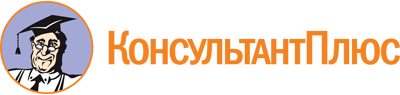 <Письмо> Минпросвещения России от 01.03.2023 N 05-592
"О направлении рекомендаций"
(вместе с "Рекомендациями по реализации среднего общего образования в пределах освоения образовательной программы среднего профессионального образования")Документ предоставлен КонсультантПлюс

www.consultant.ru

Дата сохранения: 17.03.2023
 Уровень освоения - базовыйВариант 1Вариант 2Вариант 3Русский язык72 часаЛитература108 часов144 часаИстория136 часаОбществознание72 часа108 часов144 часаГеография72 часа108 часаИностранный язык72 часа108 часов144 часаМатематика232 часа340 часаИнформатика108 часов144 часаФизическая культура72 часаОБЖ68 часовФизика108 часов144 часов180 часовХимия72 часа144 часаБиология72 часа144 часаПредметная областьОДКоличество часовВПРУровень освоенияРусский язык и литератураРусский язык72базовыйРусский язык и литератураЛитература108базовыйОбщественно-научные предметыИстория136базовыйОбщественно-научные предметыОбществознание72базовыйОбщественно-научные предметыГеография72базовыйИностранные языкиИностранный язык72базовыйМатематика и информатикаМатематика340<*>базовыйМатематика и информатикаИнформатика108базовыйФизическая культура, экология и ОБЖФизическая культура72базовыйФизическая культура, экология и ОБЖОБЖ68базовыйЕстественно-научные предметыФизика180<*>базовыйЕстественно-научные предметыХимия72базовыйЕстественно-научные предметыБиология72базовыйИндивидуальный проектИндивидуальный проект32ВсегоВсего1476Предметная областьОДКоличество часовВПРУровень освоенияРусский язык и литератураРусский язык72базовыйРусский язык и литератураЛитература108базовыйОбщественно-научные предметыИстория136базовыйОбщественно-научные предметыОбществознание72базовыйОбщественно-научные предметыГеография72базовыйИностранные языкиИностранный язык72базовыйМатематика и информатикаМатематика340<*>базовыйМатематика и информатикаИнформатика108базовыйФизическая культура, экология и ОБЖФизическая культура72базовыйФизическая культура, экология и ОБЖОБЖ68базовыйЕстественно-научные предметыФизика180<*>базовыйЕстественно-научные предметыХимия72базовыйЕстественно-научные предметыБиология72базовыйИндивидуальный проектИндивидуальный проект32ВсегоВсего1476Предметная областьОДКоличество часовВПРУровень освоенияРусский язык и литератураРусский язык72базовыйРусский язык и литератураЛитература108базовыйОбщественно-научные предметыИстория136базовыйОбщественно-научные предметыОбществознание72базовыйОбщественно-научные предметыГеография72базовыйИностранные языкиИностранный язык72базовыйМатематика и информатикаМатематика340<*>базовыйМатематика и информатикаИнформатика108базовыйФизическая культура, экология и ОБЖФизическая культура72базовыйФизическая культура, экология и ОБЖОБЖ68базовыйЕстественно-научные предметыФизика180<*>базовыйЕстественно-научные предметыХимия72базовыйЕстественно-научные предметыБиология72базовыйИндивидуальный проектИндивидуальный проект32ВсегоВсего1476Предметная областьОДКоличество часовВПРУровень освоенияРусский язык и литератураРусский язык72базовыйРусский язык и литератураЛитература108базовыйОбщественно-научные предметыИстория136базовыйОбщественно-научные предметыОбществознание72базовыйОбщественно-научные предметыГеография72базовыйИностранные языкиИностранный язык72базовыйМатематика и информатикаМатематика340<*>базовыйМатематика и информатикаИнформатика144<*>базовыйФизическая культура, экология и ОБЖФизическая культура72базовыйФизическая культура, экология и ОБЖОБЖ68базовыйЕстественно-научные предметыФизика144<*>базовыйЕстественно-научные предметыХимия72базовыйЕстественно-научные предметыБиология72базовыйИндивидуальный проектИндивидуальный проект32ВсегоВсего1476Предметная областьОДКоличество часовВПРУровень освоенияРусский язык и литератураРусский язык72базовыйРусский язык и литератураЛитература108базовыйОбщественно-научные предметыИстория136базовыйОбщественно-научные предметыОбществознание72базовыйОбщественно-научные предметыГеография72базовыйИностранные языкиИностранный язык72базовыйМатематика и информатикаМатематика340<*>базовыйМатематика и информатикаИнформатика144<*>базовыйФизическая культура, экология и ОБЖФизическая культура72базовыйФизическая культура, экология и ОБЖОБЖ68базовыйЕстественно-научные предметыФизика144<*>базовыйЕстественно-научные предметыХимия72базовыйЕстественно-научные предметыБиология72базовыйИндивидуальный проектИндивидуальный проект32ВсегоВсего1476Предметная областьОДКоличество часовВПРУровень освоенияРусский язык и литератураРусский язык72базовыйРусский язык и литератураЛитература108базовыйОбщественно-научные предметыИстория136базовыйОбщественно-научные предметыОбществознание72базовыйОбщественно-научные предметыГеография72базовыйИностранные языкиИностранный язык72базовыйМатематика и информатикаМатематика340<*>базовыйМатематика и информатикаИнформатика144<*>базовыйФизическая культура, экология и ОБЖФизическая культура72базовыйФизическая культура, экология и ОБЖОБЖ68базовыйЕстественно-научные предметыФизика144<*>базовыйЕстественно-научные предметыХимия72базовыйЕстественно-научные предметыБиология72базовыйИндивидуальный проектИндивидуальный проект32ВсегоВсего1476Предметная областьОДКоличество часовВПРУровень освоенияРусский язык и литератураРусский язык72базовыйРусский язык и литератураЛитература108базовыйОбщественно-научные предметыИстория136базовыйОбщественно-научные предметыОбществознание72базовыйОбщественно-научные предметыГеография72базовыйИностранные языкиИностранный язык72базовыйМатематика и информатикаМатематика340<*>базовыйМатематика и информатикаИнформатика144<*>базовыйФизическая культура, экология и ОБЖФизическая культура72базовыйФизическая культура, экология и ОБЖОБЖ68базовыйЕстественно-научные предметыФизика144<*>базовыйЕстественно-научные предметыХимия72базовыйЕстественно-научные предметыБиология72базовыйИндивидуальный проектИндивидуальный проект32ВсегоВсего1476Предметная областьОДКоличество часовВПРУровень освоенияРусский язык и литератураРусский язык72базовыйРусский язык и литератураЛитература108базовыйОбщественно-научные предметыИстория136базовыйОбщественно-научные предметыОбществознание72базовыйОбщественно-научные предметыГеография72базовыйИностранные языкиИностранный язык72базовыйМатематика и информатикаМатематика340<*>базовыйМатематика и информатикаИнформатика108базовыйФизическая культура, экология и ОБЖФизическая культура72базовыйФизическая культура, экология и ОБЖОБЖ68базовыйЕстественно-научные предметыФизика180<*>базовыйЕстественно-научные предметыХимия72базовыйЕстественно-научные предметыБиология72базовыйИндивидуальный проектИндивидуальный проект32ВсегоВсего1476Предметная областьОДКоличество часовВПРУровень освоенияРусский язык и литератураРусский язык72базовыйРусский язык и литератураЛитература108базовыйОбщественно-научные предметыИстория136базовыйОбщественно-научные предметыОбществознание72базовыйОбщественно-научные предметыГеография72базовыйИностранные языкиИностранный язык72базовыйМатематика и информатикаМатематика340<*>базовыйМатематика и информатикаИнформатика108базовыйФизическая культура, экология и ОБЖФизическая культура72базовыйФизическая культура, экология и ОБЖОБЖ68базовыйЕстественно-научные предметыФизика180<*>базовыйЕстественно-научные предметыХимия72базовыйЕстественно-научные предметыБиология72базовыйИндивидуальный проектИндивидуальный проект32ВсегоВсего1476Предметная областьОДКоличество часовВПРУровень освоенияРусский язык и литератураРусский язык72базовыйРусский язык и литератураЛитература108базовыйОбщественно-научные предметыИстория136базовыйОбщественно-научные предметыОбществознание72базовыйОбщественно-научные предметыГеография72базовыйИностранные языкиИностранный язык72базовыйМатематика и информатикаМатематика340<*>базовыйМатематика и информатикаИнформатика108базовыйФизическая культура, экология и ОБЖФизическая культура72базовыйФизическая культура, экология и ОБЖОБЖ68базовыйЕстественно-научные предметыФизика180<*>базовыйЕстественно-научные предметыХимия72базовыйЕстественно-научные предметыБиология72базовыйИндивидуальный проектИндивидуальный проект32ВсегоВсего1476Предметная областьОДКоличество часовВПРУровень освоенияРусский язык и литератураРусский язык72базовыйРусский язык и литератураЛитература108базовыйОбщественно-научные предметыИстория136базовыйОбщественно-научные предметыОбществознание72базовыйОбщественно-научные предметыГеография72базовыйИностранные языкиИностранный язык72базовыйМатематика и информатикаМатематика340<*>базовыйМатематика и информатикаИнформатика108базовыйФизическая культура, экология и ОБЖФизическая культура72базовыйФизическая культура, экология и ОБЖОБЖ68базовыйЕстественно-научные предметыФизика180<*>базовыйЕстественно-научные предметыХимия72базовыйЕстественно-научные предметыБиология72базовыйИндивидуальный проектИндивидуальный проект32ВсегоВсего1476Предметная областьОДКоличество часовВПРУровень освоенияРусский язык и литератураРусский язык72базовыйРусский язык и литератураЛитература108базовыйОбщественно-научные предметыИстория136базовыйОбщественно-научные предметыОбществознание72базовыйОбщественно-научные предметыГеография72базовыйИностранные языкиИностранный язык72базовыйМатематика и информатикаМатематика232базовыйМатематика и информатикаИнформатика144<*>базовыйФизическая культура, экология и ОБЖФизическая культура72базовыйФизическая культура, экология и ОБЖОБЖ68базовыйЕстественно-научные предметыФизика180<*>базовыйЕстественно-научные предметыХимия144<*>базовыйЕстественно-научные предметыБиология72базовыйИндивидуальный проектИндивидуальный проект32ВсегоВсего1476Предметная областьОДКоличество часовВПРУровень освоенияРусский язык и литератураРусский язык72базовыйРусский язык и литератураЛитература108базовыйОбщественно-научные предметыИстория136базовыйОбщественно-научные предметыОбществознание72базовыйОбщественно-научные предметыГеография72базовыйИностранные языкиИностранный язык72базовыйМатематика и информатикаМатематика232базовыйМатематика и информатикаИнформатика144<*>базовыйФизическая культура, экология и ОБЖФизическая культура72базовыйФизическая культура, экология и ОБЖОБЖ68базовыйЕстественно-научные предметыФизика108базовыйЕстественно-научные предметыХимия144<*>базовыйЕстественно-научные предметыБиология144<*>базовыйИндивидуальный проектИндивидуальный проект32ВсегоВсего1476Предметная областьОДКоличество часовВПРУровень освоенияРусский язык и литератураРусский язык72базовыйРусский язык и литератураЛитература108базовыйОбщественно-научные предметыИстория136базовыйОбщественно-научные предметыОбществознание72базовыйОбщественно-научные предметыГеография72базовыйИностранные языкиИностранный язык72базовыйМатематика и информатикаМатематика340<*>базовыйМатематика и информатикаИнформатика108базовыйФизическая культура, экология и ОБЖФизическая культура72базовыйФизическая культура, экология и ОБЖОБЖ68базовыйЕстественно-научные предметыФизика180<*>базовыйЕстественно-научные предметыХимия72базовыйЕстественно-научные предметыБиология72базовыйИндивидуальный проектИндивидуальный проект32ВсегоВсего1476Предметная областьОДКоличество часовВПРУровень освоенияРусский язык и литератураРусский язык72базовыйРусский язык и литератураЛитература108базовыйОбщественно-научные предметыИстория136базовыйОбщественно-научные предметыОбществознание72базовыйОбщественно-научные предметыГеография72базовыйИностранные языкиИностранный язык72базовыйМатематика и информатикаМатематика340<*>базовыйМатематика и информатикаИнформатика108базовыйФизическая культура, экология и ОБЖФизическая культура72базовыйФизическая культура, экология и ОБЖОБЖ68базовыйЕстественно-научные предметыФизика180<*>базовыйЕстественно-научные предметыХимия72базовыйЕстественно-научные предметыБиология72базовыйИндивидуальный проектИндивидуальный проект32ВсегоВсего1476Предметная областьОДКоличество часовВПРУровень освоенияРусский язык и литератураРусский язык72базовыйРусский язык и литератураЛитература108базовыйОбщественно-научные предметыИстория136базовыйОбщественно-научные предметыОбществознание72базовыйОбщественно-научные предметыГеография108<*>базовыйИностранные языкиИностранный язык72базовыйМатематика и информатикаМатематика340<*>базовыйМатематика и информатикаИнформатика108базовыйФизическая культура, экология и ОБЖФизическая культура72базовыйФизическая культура, экология и ОБЖОБЖ68базовыйЕстественно-научные предметыФизика144<*>базовыйЕстественно-научные предметыХимия72базовыйЕстественно-научные предметыБиология72базовыйИндивидуальный проектИндивидуальный проект32ВсегоВсего1476Предметная областьОДКоличество часовВПРУровень освоенияРусский язык и литератураРусский язык72базовыйРусский язык и литератураЛитература108базовыйОбщественно-научные предметыИстория136базовыйОбщественно-научные предметыОбществознание72базовыйОбщественно-научные предметыГеография72базовыйИностранные языкиИностранный язык72базовыйМатематика и информатикаМатематика340<*>базовыйМатематика и информатикаИнформатика108базовыйФизическая культура, экология и ОБЖФизическая культура72базовыйФизическая культура, экология и ОБЖОБЖ68базовыйЕстественно-научные предметыФизика180<*>базовыйЕстественно-научные предметыХимия72базовыйЕстественно-научные предметыБиология72базовыйИндивидуальный проектИндивидуальный проект32ВсегоВсего1476Предметная областьОДКоличество часовВПРУровень освоенияРусский язык и литератураРусский язык72базовыйРусский язык и литератураЛитература108базовыйОбщественно-научные предметыИстория136базовыйОбщественно-научные предметыОбществознание72базовыйОбщественно-научные предметыГеография72базовыйИностранные языкиИностранный язык72базовыйМатематика и информатикаМатематика232базовыйМатематика и информатикаИнформатика144<*>базовыйФизическая культура, экология и ОБЖФизическая культура72базовыйФизическая культура, экология и ОБЖОБЖ68базовыйЕстественно-научные предметыФизика180<*>базовыйЕстественно-научные предметыХимия144<*>базовыйЕстественно-научные предметыБиология72базовыйИндивидуальный проектИндивидуальный проект32ВсегоВсего1476Предметная областьОДКоличество часовВПРУровень освоенияРусский язык и литератураРусский язык72базовыйРусский язык и литератураЛитература108базовыйОбщественно-научные предметыИстория136базовыйОбщественно-научные предметыОбществознание72базовыйОбщественно-научные предметыГеография72базовыйИностранные языкиИностранный язык72базовыйМатематика и информатикаМатематика340<*>базовыйМатематика и информатикаИнформатика144<*>базовыйФизическая культура, экология и ОБЖФизическая культура72базовыйФизическая культура, экология и ОБЖОБЖ68базовыйЕстественно-научные предметыФизика144<*>базовыйЕстественно-научные предметыХимия72базовыйЕстественно-научные предметыБиология72базовыйИндивидуальный проектИндивидуальный проект32ВсегоВсего1476Предметная областьОДКоличество часовВПРУровень освоенияРусский язык и литератураРусский язык72базовыйРусский язык и литератураЛитература108базовыйОбщественно-научные предметыИстория136базовыйОбщественно-научные предметыОбществознание72базовыйОбщественно-научные предметыГеография72базовыйИностранные языкиИностранный язык72базовыйМатематика и информатикаМатематика340<*>базовыйМатематика и информатикаИнформатика108базовыйФизическая культура, экология и ОБЖФизическая культура72базовыйФизическая культура, экология и ОБЖОБЖ68базовыйЕстественно-научные предметыФизика180<*>базовыйЕстественно-научные предметыХимия72базовыйЕстественно-научные предметыБиология72базовыйИндивидуальный проектИндивидуальный проект32ВсегоВсего1476Предметная областьОДКоличество часовВПРУровень освоенияРусский язык и литератураРусский язык72базовыйРусский язык и литератураЛитература108базовыйОбщественно-научные предметыИстория136базовыйОбщественно-научные предметыОбществознание72базовыйОбщественно-научные предметыГеография72базовыйИностранные языкиИностранный язык72базовыйМатематика и информатикаМатематика340<*>базовыйМатематика и информатикаИнформатика108базовыйФизическая культура, экология и ОБЖФизическая культура72базовыйФизическая культура, экология и ОБЖОБЖ68базовыйЕстественно-научные предметыФизика180<*>базовыйЕстественно-научные предметыХимия72базовыйЕстественно-научные предметыБиология72базовыйИндивидуальный проектИндивидуальный проект32ВсегоВсего1476Предметная областьОДКоличество часовВПРУровень освоенияРусский язык и литератураРусский язык72базовыйРусский язык и литератураЛитература108базовыйОбщественно-научные предметыИстория136базовыйОбщественно-научные предметыОбществознание72базовыйОбщественно-научные предметыГеография72базовыйИностранные языкиИностранный язык72базовыйМатематика и информатикаМатематика340<*>базовыйМатематика и информатикаИнформатика108базовыйФизическая культура, экология и ОБЖФизическая культура72базовыйФизическая культура, экология и ОБЖОБЖ68базовыйЕстественно-научные предметыФизика180<*>базовыйЕстественно-научные предметыХимия72базовыйЕстественно-научные предметыБиология72базовыйИндивидуальный проектИндивидуальный проект32ВсегоВсего1476Предметная областьОДКоличество часовВПРУровень освоенияРусский язык и литератураРусский язык72базовыйРусский язык и литератураЛитература108базовыйОбщественно-научные предметыИстория136базовыйОбщественно-научные предметыОбществознание72базовыйОбщественно-научные предметыГеография72базовыйИностранные языкиИностранный язык72базовыйМатематика и информатикаМатематика340<*>базовыйМатематика и информатикаИнформатика144<*>базовыйФизическая культура, экология и ОБЖФизическая культура72базовыйФизическая культура, экология и ОБЖОБЖ68базовыйЕстественно-научные предметыФизика144<*>базовыйЕстественно-научные предметыХимия72базовыйЕстественно-научные предметыБиология72базовыйИндивидуальный проектИндивидуальный проект32ВсегоВсего1476Предметная областьОДКоличество часовВПРУровень освоенияРусский язык и литератураРусский язык72базовыйРусский язык и литератураЛитература108базовыйОбщественно-научные предметыИстория136базовыйОбщественно-научные предметыОбществознание72базовыйОбщественно-научные предметыГеография72базовыйИностранные языкиИностранный язык72базовыйМатематика и информатикаМатематика340<*>базовыйМатематика и информатикаИнформатика108базовыйФизическая культура, экология и ОБЖФизическая культура72базовыйФизическая культура, экология и ОБЖОБЖ68базовыйЕстественно-научные предметыФизика108базовыйЕстественно-научные предметыХимия144<*>базовыйЕстественно-научные предметыБиология72базовыйИндивидуальный проектИндивидуальный проект32ВсегоВсего1476Предметная областьОДКоличество часовВПРУровень освоенияРусский язык и литератураРусский язык72базовыйРусский язык и литератураЛитература108базовыйОбщественно-научные предметыИстория136базовыйОбщественно-научные предметыОбществознание72базовыйОбщественно-научные предметыГеография72базовыйИностранные языкиИностранный язык72базовыйМатематика и информатикаМатематика340<*>базовыйМатематика и информатикаИнформатика144<*>базовыйФизическая культура, экология и ОБЖФизическая культура72базовыйФизическая культура, экология и ОБЖОБЖ68базовыйЕстественно-научные предметыФизика144<*>базовыйЕстественно-научные предметыХимия72базовыйЕстественно-научные предметыБиология72базовыйИндивидуальный проектИндивидуальный проект32ВсегоВсего1476Предметная областьОДКоличество часовВПРУровень освоенияРусский язык и литератураРусский язык72базовыйРусский язык и литератураЛитература108базовыйОбщественно-научные предметыИстория136базовыйОбщественно-научные предметыОбществознание72базовыйОбщественно-научные предметыГеография72базовыйИностранные языкиИностранный язык72базовыйМатематика и информатикаМатематика232базовыйМатематика и информатикаИнформатика144<*>базовыйФизическая культура, экология и ОБЖФизическая культура72базовыйФизическая культура, экология и ОБЖОБЖ68базовыйЕстественно-научные предметыФизика108базовыйЕстественно-научные предметыХимия144<*>базовыйЕстественно-научные предметыБиология144<*>базовыйИндивидуальный проектИндивидуальный проект32ВсегоВсего1476Предметная областьОДКоличество часовВПРУровень освоенияРусский язык и литератураРусский язык72базовыйРусский язык и литератураЛитература108базовыйОбщественно-научные предметыИстория136базовыйОбщественно-научные предметыОбществознание72базовыйОбщественно-научные предметыГеография72базовыйИностранные языкиИностранный язык72базовыйМатематика и информатикаМатематика232базовыйМатематика и информатикаИнформатика144<*>базовыйФизическая культура, экология и ОБЖФизическая культура72базовыйФизическая культура, экология и ОБЖОБЖ68базовыйЕстественно-научные предметыФизика108базовыйЕстественно-научные предметыХимия144<*>базовыйЕстественно-научные предметыБиология144<*>базовыйИндивидуальный проектИндивидуальный проект32ВсегоВсего1476Предметная областьОДКоличество часовВПРУровень освоенияРусский язык и литератураРусский язык72базовыйРусский язык и литератураЛитература108базовыйОбщественно-научные предметыИстория136базовыйОбщественно-научные предметыОбществознание72базовыйОбщественно-научные предметыГеография72базовыйИностранные языкиИностранный язык72базовыйМатематика и информатикаМатематика232базовыйМатематика и информатикаИнформатика144<*>базовыйФизическая культура, экология и ОБЖФизическая культура72базовыйФизическая культура, экология и ОБЖОБЖ68базовыйЕстественно-научные предметыФизика108базовыйЕстественно-научные предметыХимия144<*>базовыйЕстественно-научные предметыБиология144<*>базовыйИндивидуальный проектИндивидуальный проект32ВсегоВсего1476Предметная областьОДКоличество часовВПРУровень освоенияРусский язык и литератураРусский язык72базовыйРусский язык и литератураЛитература108базовыйОбщественно-научные предметыИстория136базовыйОбщественно-научные предметыОбществознание108базовыйОбщественно-научные предметыГеография72базовыйИностранные языкиИностранный язык72базовыйМатематика и информатикаМатематика232базовыйМатематика и информатикаИнформатика108базовыйФизическая культура, экология и ОБЖФизическая культура72базовыйФизическая культура, экология и ОБЖОБЖ68базовыйЕстественно-научные предметыФизика108базовыйЕстественно-научные предметыХимия144<*>базовыйЕстественно-научные предметыБиология144<*>базовыйИндивидуальный проектИндивидуальный проект32ВсегоВсего1476Предметная областьОДКоличество часовВПРУровень освоенияРусский язык и литератураРусский язык72базовыйРусский язык и литератураЛитература108базовыйОбщественно-научные предметыИстория136базовыйОбщественно-научные предметыОбществознание72базовыйОбщественно-научные предметыГеография72базовыйИностранные языкиИностранный язык72базовыйМатематика и информатикаМатематика340<*>базовыйМатематика и информатикаИнформатика108базовыйФизическая культура, экология и ОБЖФизическая культура72базовыйФизическая культура, экология и ОБЖОБЖ68базовыйЕстественно-научные предметыФизика108базовыйЕстественно-научные предметыХимия72базовыйЕстественно-научные предметыБиология144<*>базовыйИндивидуальный проектИндивидуальный проект32ВсегоВсего1476Предметная областьОДКоличество часовВПРУровень освоенияРусский язык и литератураРусский язык72базовыйРусский язык и литератураЛитература108базовыйОбщественно-научные предметыИстория136базовыйОбщественно-научные предметыОбществознание72базовыйОбщественно-научные предметыГеография72базовыйИностранные языкиИностранный язык72базовыйМатематика и информатикаМатематика232базовыйМатематика и информатикаИнформатика144<*>базовыйФизическая культура, экология и ОБЖФизическая культура72базовыйФизическая культура, экология и ОБЖОБЖ68базовыйЕстественно-научные предметыФизика108базовыйЕстественно-научные предметыХимия144<*>базовыйЕстественно-научные предметыБиология144<*>базовыйИндивидуальный проектИндивидуальный проект32ВсегоВсего1476Предметная областьОДКоличество часовВПРУровень освоенияРусский язык и литератураРусский язык72базовыйРусский язык и литератураЛитература108базовыйОбщественно-научные предметыИстория136базовыйОбщественно-научные предметыОбществознание108базовыйОбщественно-научные предметыГеография72базовыйИностранные языкиИностранный язык72базовыйМатематика и информатикаМатематика340<*>базовыйМатематика и информатикаИнформатика144<*>базовыйФизическая культура, экология и ОБЖФизическая культура72базовыйФизическая культура, экология и ОБЖОБЖ68базовыйЕстественно-научные предметыФизика108базовыйЕстественно-научные предметыХимия72базовыйЕстественно-научные предметыБиология72базовыйИндивидуальный проектИндивидуальный проект32ВсегоВсего1476Предметная областьОДКоличество часовВПРУровень освоенияРусский язык и литератураРусский язык72базовыйРусский язык и литератураЛитература108базовыйОбщественно-научные предметыИстория136базовыйОбщественно-научные предметыОбществознание144<*>базовыйОбщественно-научные предметыГеография72базовыйИностранные языкиИностранный язык72базовыйМатематика и информатикаМатематика340<*>базовыйМатематика и информатикаИнформатика108базовыйФизическая культура, экология и ОБЖФизическая культура72базовыйФизическая культура, экология и ОБЖОБЖ68базовыйЕстественно-научные предметыФизика108базовыйЕстественно-научные предметыХимия72базовыйЕстественно-научные предметыБиология72базовыйИндивидуальный проектИндивидуальный проект32ВсегоВсего1476Предметная областьОДКоличество часовВПРУровень освоенияРусский язык и литератураРусский язык72базовыйРусский язык и литератураЛитература144<*>базовыйОбщественно-научные предметыИстория136базовыйОбщественно-научные предметыОбществознание144<*>базовыйОбщественно-научные предметыГеография72базовыйИностранные языкиИностранный язык108базовыйМатематика и информатикаМатематика232базовыйМатематика и информатикаИнформатика144<*>базовыйФизическая культура, экология и ОБЖФизическая культура72базовыйФизическая культура, экология и ОБЖОБЖ68базовыйЕстественно-научные предметыФизика108базовыйЕстественно-научные предметыХимия72базовыйЕстественно-научные предметыБиология72базовыйИндивидуальный проектИндивидуальный проект32ВсегоВсего1476Предметная областьОДКоличество часовВПРУровень освоенияРусский язык и литератураРусский язык72базовыйРусский язык и литератураЛитература108базовыйОбщественно-научные предметыИстория136базовыйОбщественно-научные предметыОбществознание144<*>базовыйОбщественно-научные предметыГеография72базовыйИностранные языкиИностранный язык144<*>базовыйМатематика и информатикаМатематика232базовыйМатематика и информатикаИнформатика144<*>базовыйФизическая культура, экология и ОБЖФизическая культура72базовыйФизическая культура, экология и ОБЖОБЖ68базовыйЕстественно-научные предметыФизика108базовыйЕстественно-научные предметыХимия72базовыйЕстественно-научные предметыБиология72базовыйИндивидуальный проектИндивидуальный проект32ВсегоВсего1476Предметная областьОДКоличество часовВПРУровень освоенияРусский язык и литератураРусский язык72базовыйРусский язык и литератураЛитература108базовыйОбщественно-научные предметыИстория136базовыйОбщественно-научные предметыОбществознание72базовыйОбщественно-научные предметыГеография72базовыйИностранные языкиИностранный язык144<*>базовыйМатематика и информатикаМатематика232базовыйМатематика и информатикаИнформатика144<*>базовыйФизическая культура, экология и ОБЖФизическая культура72базовыйФизическая культура, экология и ОБЖОБЖ68базовыйЕстественно-научные предметыФизика108базовыйЕстественно-научные предметыХимия144<*>базовыйЕстественно-научные предметыБиология72Индивидуальный проектИндивидуальный проект32ВсегоВсего1476Предметная областьОДКоличество часовВПРУровень освоенияРусский язык и литератураРусский язык72базовыйРусский язык и литератураЛитература108базовыйОбщественно-научные предметыИстория136базовыйОбщественно-научные предметыОбществознание108базовыйОбщественно-научные предметыГеография108<*>базовыйИностранные языкиИностранный язык144<*>базовыйМатематика и информатикаМатематика232базовыйМатематика и информатикаИнформатика144<*>базовыйФизическая культура, экология и ОБЖФизическая культура72базовыйФизическая культура, экология и ОБЖОБЖ68базовыйЕстественно-научные предметыФизика108базовыйЕстественно-научные предметыХимия72базовыйЕстественно-научные предметыБиология72базовыйИндивидуальный проектИндивидуальный проект32ВсегоВсего1476Предметная областьОДКоличество часовВПРУровень освоенияРусский язык и литератураРусский язык72базовыйРусский язык и литератураЛитература144<*>базовыйОбщественно-научные предметыИстория136базовыйОбщественно-научные предметыОбществознание108<*>базовыйОбщественно-научные предметыГеография72базовыйИностранные языкиИностранный язык72базовыйМатематика и информатикаМатематика340<*>базовыйМатематика и информатикаИнформатика108базовыйФизическая культура, экология и ОБЖФизическая культура72базовыйФизическая культура, экология и ОБЖОБЖ68базовыйЕстественно-научные предметыФизика108базовыйЕстественно-научные предметыХимия72базовыйЕстественно-научные предметыБиология72базовыйИндивидуальный проектИндивидуальный проект32ВсегоВсего1476Предметная областьОДКоличество часовВПРУровень освоенияРусский язык и литератураРусский язык72базовыйРусский язык и литератураЛитература144<*>базовыйОбщественно-научные предметыИстория136базовыйОбщественно-научные предметыОбществознание144<*>базовыйОбщественно-научные предметыГеография72базовыйИностранные языкиИностранный язык144<*>базовыйМатематика и информатикаМатематика232базовыйМатематика и информатикаИнформатика108базовыйФизическая культура, экология и ОБЖФизическая культура72базовыйФизическая культура, экология и ОБЖОБЖ68базовыйЕстественно-научные предметыФизика108базовыйЕстественно-научные предметыХимия72базовыйЕстественно-научные предметыБиология72базовыйИндивидуальный проектИндивидуальный проект32ВсегоВсего1476Предметная областьОДКоличество часовВПРУровень освоенияРусский язык и литератураРусский язык72базовыйРусский язык и литератураЛитература108базовыйОбщественно-научные предметыИстория136базовыйОбщественно-научные предметыОбществознание144<*>базовыйОбщественно-научные предметыГеография72базовыйИностранные языкиИностранный язык108базовыйМатематика и информатикаМатематика232базовыйМатематика и информатикаИнформатика108базовыйФизическая культура, экология и ОБЖФизическая культура72базовыйФизическая культура, экология и ОБЖОБЖ68базовыйЕстественно-научные предметыФизика108базовыйЕстественно-научные предметыХимия72базовыйЕстественно-научные предметыБиология144<*>базовыйИндивидуальный проектИндивидуальный проект32ВсегоВсего1476Предметная областьОДКоличество часовВПРУровень освоенияРусский язык и литератураРусский язык72базовыйРусский язык и литератураЛитература144<*>базовыйОбщественно-научные предметыИстория136базовыйОбщественно-научные предметыОбществознание144<*>базовыйОбщественно-научные предметыГеография72базовыйИностранные языкиИностранный язык144<*>базовыйМатематика и информатикаМатематика232базовыйМатематика и информатикаИнформатика108базовыйФизическая культура, экология и ОБЖФизическая культура72базовыйФизическая культура, экология и ОБЖОБЖ68базовыйЕстественно-научные предметыФизика108базовыйЕстественно-научные предметыХимия72базовыйЕстественно-научные предметыБиология72базовыйИндивидуальный проектИндивидуальный проект32ВсегоВсего1476Предметная областьОДКоличество часовВПРУровень освоенияРусский язык и литератураРусский язык72базовыйРусский язык и литератураЛитература144<*>базовыйОбщественно-научные предметыИстория136базовыйОбщественно-научные предметыОбществознание144<*>базовыйОбщественно-научные предметыГеография72базовыйИностранные языкиИностранный язык108базовыйМатематика и информатикаМатематика232базовыйМатематика и информатикаИнформатика144<*>базовыйФизическая культура, экология и ОБЖФизическая культура72базовыйФизическая культура, экология и ОБЖОБЖ68базовыйЕстественно-научные предметыФизика108базовыйЕстественно-научные предметыХимия72базовыйЕстественно-научные предметыБиология72базовыйИндивидуальный проектИндивидуальный проект32ВсегоВсего1476Предметная областьОДКоличество часовВПРУровень освоенияРусский язык и литератураРусский язык72базовыйРусский язык и литератураЛитература144<*>базовыйОбщественно-научные предметыИстория136базовыйОбщественно-научные предметыОбществознание144<*>базовыйОбщественно-научные предметыГеография72базовыйИностранные языкиИностранный язык144<*>базовыйМатематика и информатикаМатематика232базовыйМатематика и информатикаИнформатика108базовыйФизическая культура, экология и ОБЖФизическая культура72базовыйФизическая культура, экология и ОБЖОБЖ68базовыйЕстественно-научные предметыФизика108базовыйЕстественно-научные предметыХимия72базовыйЕстественно-научные предметыБиология72базовыйИндивидуальный проектИндивидуальный проект32ВсегоВсего1476Предметная областьОДКоличество часовВПРУровень освоенияРусский язык и литератураРусский язык72базовыйРусский язык и литератураЛитература144<*>базовыйОбщественно-научные предметыИстория136базовыйОбщественно-научные предметыОбществознание144<*>базовыйОбщественно-научные предметыГеография72базовыйИностранные языкиИностранный язык108базовыйМатематика и информатикаМатематика232базовыйМатематика и информатикаИнформатика144<*>базовыйФизическая культура, экология и ОБЖФизическая культура72базовыйФизическая культура, экология и ОБЖОБЖ68базовыйЕстественно-научные предметыФизика108базовыйЕстественно-научные предметыХимия72базовыйЕстественно-научные предметыБиология72базовыйИндивидуальный проектИндивидуальный проект32ВсегоВсего1476Предметная областьОДКоличество часовВПРУровень освоенияРусский язык и литератураРусский язык72базовыйРусский язык и литератураЛитература144<*>базовыйОбщественно-научные предметыИстория136базовыйОбщественно-научные предметыОбществознание144<*>базовыйОбщественно-научные предметыГеография72базовыйИностранные языкиИностранный язык108базовыйМатематика и информатикаМатематика232базовыйМатематика и информатикаИнформатика144<*>базовыйФизическая культура, экология и ОБЖФизическая культура72базовыйФизическая культура, экология и ОБЖОБЖ68базовыйЕстественно-научные предметыФизика108базовыйЕстественно-научные предметыХимия72базовыйЕстественно-научные предметыБиология72базовыйИндивидуальный проектИндивидуальный проект32ВсегоВсего1476Предметная областьОДКоличество часовВПРУровень освоенияРусский язык и литератураРусский язык72базовыйРусский язык и литератураЛитература144<*>базовыйОбщественно-научные предметыИстория136базовыйОбщественно-научные предметыОбществознание72базовыйОбщественно-научные предметыГеография72базовыйИностранные языкиИностранный язык72базовыйМатематика и информатикаМатематика340<*>базовыйМатематика и информатикаИнформатика144<*>базовыйФизическая культура, экология и ОБЖФизическая культура72базовыйФизическая культура, экология и ОБЖОБЖ68базовыйЕстественно-научные предметыФизика108базовыйЕстественно-научные предметыХимия72базовыйЕстественно-научные предметыБиология72базовыйИндивидуальный проектИндивидуальный проект32ВсегоВсего1476Предметная областьОДКоличество часовВПРУровень освоенияРусский язык и литератураРусский язык72базовыйРусский язык и литератураЛитература144<*>базовыйОбщественно-научные предметыИстория136базовыйОбщественно-научные предметыОбществознание72базовыйОбщественно-научные предметыГеография72базовыйИностранные языкиИностранный язык108базовыйМатематика и информатикаМатематика232базовыйМатематика и информатикаИнформатика144<*>базовыйФизическая культура, экология и ОБЖФизическая культура72базовыйФизическая культура, экология и ОБЖОБЖ68базовыйЕстественно-научные предметыФизика108базовыйЕстественно-научные предметыХимия72базовыйЕстественно-научные предметыБиология144<*>базовыйИндивидуальный проектИндивидуальный проект32ВсегоВсего1476Предметная областьОДКоличество часовВПРУровень освоенияРусский язык и литератураРусский язык72базовыйРусский язык и литератураЛитература144<*>базовыйОбщественно-научные предметыИстория136базовыйОбщественно-научные предметыОбществознание108базовыйОбщественно-научные предметыГеография72базовыйИностранные языкиИностранный язык72базовыйМатематика и информатикаМатематика340<*>базовыйМатематика и информатикаИнформатика108базовыйФизическая культура, экология и ОБЖФизическая культура72базовыйФизическая культура, экология и ОБЖОБЖ68базовыйЕстественно-научные предметыФизика108базовыйЕстественно-научные предметыХимия72базовыйЕстественно-научные предметыБиология72базовыйИндивидуальный проектИндивидуальный проект32ВсегоВсего1476Предметная областьОДКоличество часовВПРУровень освоенияРусский язык и литератураРусский язык72базовыйРусский язык и литератураЛитература108базовыйОбщественно-научные предметыИстория136базовыйОбщественно-научные предметыОбществознание72базовыйОбщественно-научные предметыГеография72базовыйИностранные языкиИностранный язык72базовыйМатематика и информатикаМатематика340<*>базовыйМатематика и информатикаИнформатика144<*>базовыйФизическая культура, экология и ОБЖФизическая культура72базовыйФизическая культура, экология и ОБЖОБЖ68базовыйЕстественно-научные предметыФизика144<*>базовыйЕстественно-научные предметыХимия72базовыйЕстественно-научные предметыБиология72базовыйИндивидуальный проектИндивидуальный проект32ВсегоВсего1476Предметная областьОДКоличество часовВПРУровень освоенияРусский язык и литератураРусский язык72базовыйРусский язык и литератураЛитература108базовыйОбщественно-научные предметыИстория136базовыйОбщественно-научные предметыОбществознание72базовыйОбщественно-научные предметыГеография72базовыйИностранные языкиИностранный язык108базовыйМатематика и информатикаМатематика340<*>базовыйМатематика и информатикаИнформатика144<*>базовыйФизическая культура, экология и ОБЖФизическая культура72базовыйФизическая культура, экология и ОБЖОБЖ68базовыйЕстественно-научные предметыФизика108базовыйЕстественно-научные предметыХимия72базовыйЕстественно-научные предметыБиология72базовыйИндивидуальный проектИндивидуальный проект32ВсегоВсего1476